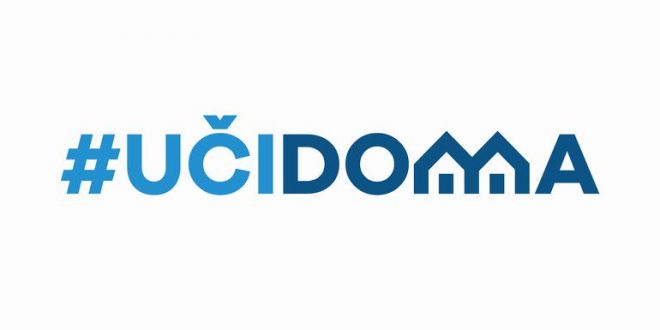 SEDMIČNI PLAN RADA PO PREDMETIMA ZA PERIOD 30.03.2020. – 3.04.2020.RAZRED I PREDMET: VI-1,2,3,4       CRNOGORSKI-SRPSKI, BOSANSKI, HRVATSKI JEZIK I KNJIŽEVNOST    NASTAVNIK/CI: Vera Milačić-Brkanović i Jelena BoričićRAZRED I PREDMET: VI-1,2,3,4       CRNOGORSKI-SRPSKI, BOSANSKI, HRVATSKI JEZIK I KNJIŽEVNOST    NASTAVNIK/CI: Vera Milačić-Brkanović i Jelena BoričićRAZRED I PREDMET: VI-1,2,3,4       CRNOGORSKI-SRPSKI, BOSANSKI, HRVATSKI JEZIK I KNJIŽEVNOST    NASTAVNIK/CI: Vera Milačić-Brkanović i Jelena BoričićRAZRED I PREDMET: VI-1,2,3,4       CRNOGORSKI-SRPSKI, BOSANSKI, HRVATSKI JEZIK I KNJIŽEVNOST    NASTAVNIK/CI: Vera Milačić-Brkanović i Jelena BoričićRAZRED I PREDMET: VI-1,2,3,4       CRNOGORSKI-SRPSKI, BOSANSKI, HRVATSKI JEZIK I KNJIŽEVNOST    NASTAVNIK/CI: Vera Milačić-Brkanović i Jelena BoričićDANISHODIAKTIVNOSTISADRŽAJ/POJMOVINAČIN KOMUNIKACIJEPONEDELJAK03.03.2020.UTORAK31.03.2020.-prepoznajeiI razlikuje umjetničke i neumjetničke tekstove-prepoznajeiI razlikuje zvanične i nezvanične tekstove-odredi namjenu i značaj obavještenja-samostalno kreira obavještenje-Gledaju na TV-u čas-U mapu uma unose osobenosti obavještenja-Kreiraju obavještenje prema zadatim podacima koje ono treba da sadržiObavještenje-javno i privatno obavještenje-Google Classroom-Viber-MailSRIJEDA1.4.2020.-razlikuje štampane, radijske i tv reklama-samostalno stvara male oglase i reklame -ispoljava kreativnost i inovativnost-Gledaju/slušaju reklame/male oglase-U mapu uma unose osobenosti reklama/malih oglasa-Osmišljava sopstvenu reklamuMali oglasi Reklama-cilj reklame-reklamni slogan-Google Classroom-Viber-MailČETVRTAK2.04.2020.-razlikuje i objasni padeže i njihova osnovna značenja i službu-Gledaju na TV-u čas-Rade nastavni listić PadežiAkuzativ-Google Classroom-Viber-MailPETAK3.04.2020.-razlikuje i objasni padeže i njihova osnovna značenja i službu-Gledaju na TV-u čas-Rade nastavni listićPadeži  (utvrđivanje)-nominativ, genitiv, dativ, akuzativ, vokativ-Google Classroom-Viber-MailPOVRATNA INFORMACIJA U TOKU SEDMICE